Semaine du 25 au 29 octobreTerminer le travail donné avant les vacances sur l’intrusion d’un phénomène de l’extérieur vers l’intérieur de votre maison : demande 1  photo ou dessin d’une vue par la fenêtre, demande 2  Représenter un phénomène inattendu dans ce décor et demande 3  coller la vue sur format A4 ou plus grand et montrer que ce phénomène se propage à l’intérieur de votre maison !Terminer le travail commencé en classe sur la sculpture en papier d’un phénomène intense qui envahit votre feuille ! Réaliser aussi un dessin de cette sculpture sur un format A5 d’un point qui met en avant l’intensité du phénomène ! Enfin retravaillez ce dessin avec les outils, matériaux et couleurs de votre choix pour accentuer encore le phénomène !Ne pas oublier de rapporter les travaux au prochain cours car ils seront évalués ! Possibilité d’envoyer le travail à Mr TSUTSUI à l’adresse suivante : Romain.Tsutsui@ac-noumea.ncPour ceux qui ont terminé le travail ci-dessus :Vous décrirez le plus précisément possible l’œuvre ci-dessous dans le cahier ou sur cette feuille :Décrire : c’est mettre des mots précis sur ce que je vois en essayant d’ordonner mes idées et mes informations.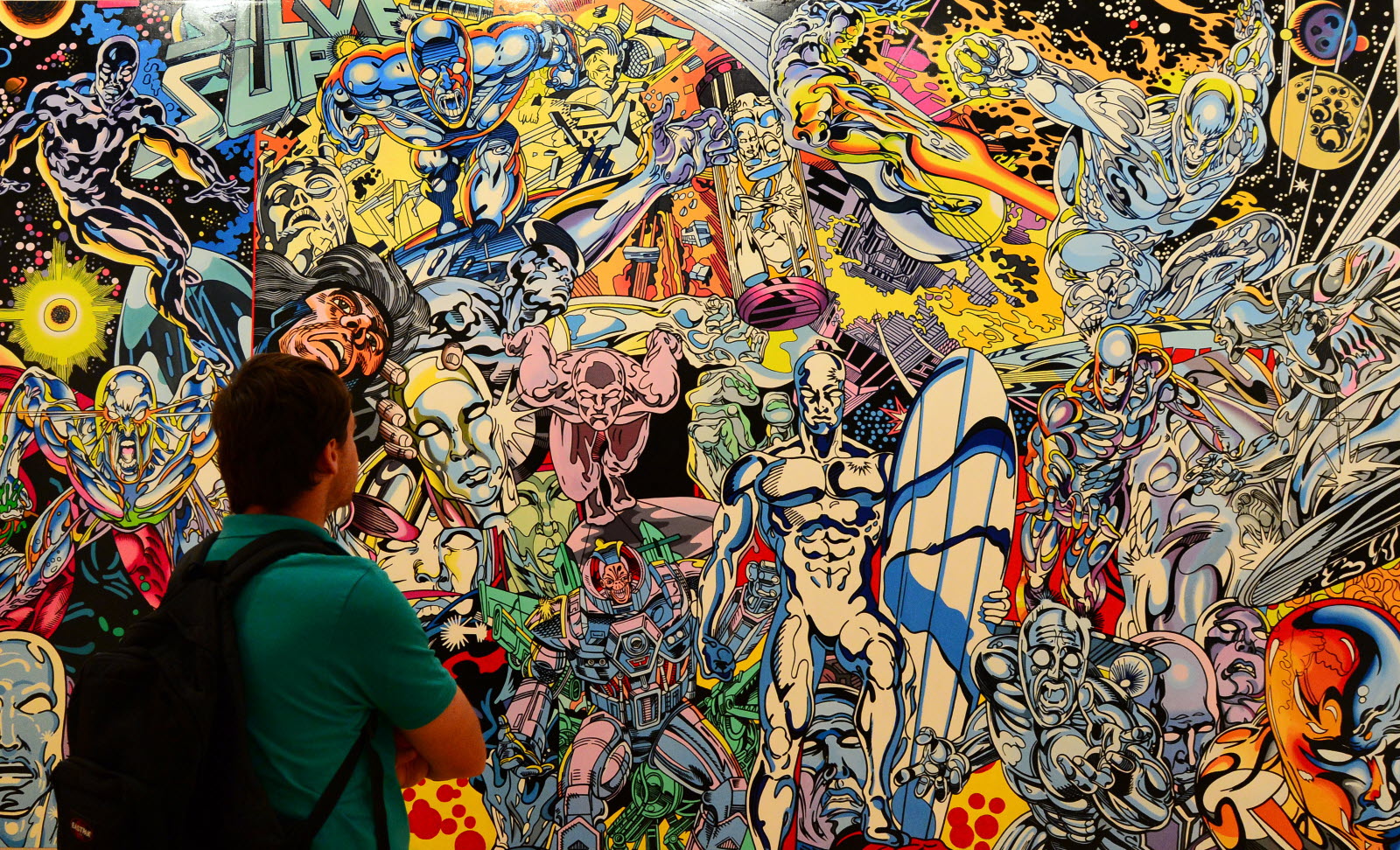 Erro, Musée d’Art contemporain de Lyon